Case SummaryObjectivesCase ReferencesCase Study Question 1 of 6 The nurse cares for a 22-year-old, non-binary client admitted to the Behavioral Health Unit with a diagnosis of schizophrenia.Drag the 4 findings that are most significant to the box on the right.Scoring Rule: 0/1Rationale: The client is presenting with several serious symptoms. The symptoms which are most significant are the sudden fever, muscle rigidity, delirium, and irregular tachycardic heart rate. The diaphoresis is significant but can be explained by a high fever. The respiratory rate is mildly  elevated but not life threatening. The pulse oximeter is normal.Case Study Question 2 of 6 The nurse cares for a 22-year-old, non-binary client admitted to the Behavioral Health Unit with a diagnosis of schizophrenia.For each finding, click to specify if the finding is a risk factor or not a risk factor for developing neuroleptic malignant syndrome. Scoring Rule: 0/1Rationale: Risk factors for neuroleptic malignant syndrome include high dose antipsychotic medications, dehydration, and poor nutrition. Age, obesity, and mild illness are not risk factors would not contribute to neuroleptic malignant syndrome. Case Study Question 3 of 6 The nurse cares for a 22-year-old, non-binary client admitted to the Behavioral Health Unit with a diagnosis of schizophrenia.The nurse suspects that the client has neuroleptic malignant syndrome.Drag the most appropriate word from the choices to fill in the blank of the following sentence. The nurse must intervene swiftly to prevent  Scoring Rule: 0/1Rationale: Though rare, neuroleptic malignant syndrome can be fatal. The client vitals and labs indicate that the client is declining rapidly. Tardive dyskinesia is not life-threatening and is characterized by involuntary facial movements. Extra pyramidal symptoms can be fatal and characterized by involuntary movements not hyperthermia. Agranulocytosis is a low white blood cell count. It does not cause muscle rigidity. Case Study Question 4 of 6 The nurse cares for a 22-year-old, non-binary client admitted to the Behavioral Health Unit with a diagnosis of schizophrenia.The provider makes a working diagnosis of neuroleptic malignant syndrome.Select the orders from each of the categories the nurse should include in the plan of care. Each category may have more than one order.Scoring Rule: +/-Rationale: The client is experiencing a medical emergency. Transfer to ICU, cooling blanket, and frequent vital signs are appropriate. The olanzapine and dehydration likely caused the neuroleptic malignant syndrome. The olanzapine should be stopped, and IV normal saline started.Case Study Question 5 of 6 The nurse cares for a 22-year-old, non-binary client admitted to the Behavioral Health Unit with a diagnosis of schizophrenia.The charge nurse coordinates the transfer to the ICU. Click to highlight the 3 remaining orders the nurse should implement firstKeyScoring Rule: +/-Rationale: The olanzapine must be stopped immediately as this is what caused the neuroleptic malignant syndrome. The hyperthermia must immediately be addressed by the addition of cooling measures. Starting the IV is critical to prevent dehydration from the fever and diaphoresis and to establish access for giving medications. A creatine kinase value will help guide treatment, but obtaining one is not as critical as implementing supportive care. Treating the muscle rigidity is lower priority that treating the high fever and  cannot be done until the IV is started. The urine must be monitored and documented but placing the foley is not the highest priority.Case Study Question 6 of 6 The nurse cares for a hospitalized client on antipsychotic medications who develops neuroleptic malignant syndrome.The nurse is evaluates the client’s status at 1400.Complete the following sentence by choosing from the list of options.Scoring Rule: RationaleRationale: Neuroleptic Malignant Syndrome resolves over several days, but the decrease in fever shows slight improvement. The neurological status is unchanged. The urine output is adequate though needs close monitoring.Trend The nurse cares for a 22-year-old, non-binary client admitted to the Behavioral Health Unit with a diagnosis of schizophrenia.Drag the 4 findings that are most significant to the box on the right.Scoring Rule: 0/1Rationale: The client is presenting with several serious symptoms. The symptoms which are most significant are the sudden fever, muscle rigidity, delirium, and irregular tachycardic heart rate. The diaphoresis is significant but can be explained by a high fever. The respiratory rate is mildly  elevated but not life threatening. The pulse oximeter is normal.Maryland Next Gen NCLEX Test Bank ProjectSeptember 1, 2022Maryland Next Gen NCLEX Test Bank ProjectSeptember 1, 2022Maryland Next Gen NCLEX Test Bank ProjectSeptember 1, 2022Maryland Next Gen NCLEX Test Bank ProjectSeptember 1, 2022Case Study Topic: (& stand-alone trend)Neuroleptic malignant syndromeAuthor:E. Myers MSN-Ed RN CHPNFrederick Community College22 year old non- binary client with schizophrenia on inpatient mental health unit taking olanzapine develops  a high fever and rigidity. Students must recognize signs and symptoms of neuroleptic malignant syndrome and implement a treatment plan to control the  life threatening symptoms.1. Recognize trends and changes in client conditions and intervene as needed2. Apply knowledge of nursing procedures and psychomotor skills when caring for a client with a medical emergency3. Maintain optimal temperature of client4. Evaluate and document client responses to emergency interventionsCase Study LinkCase Study QR Codehttps://umaryland.az1.qualtrics.com/jfe/form/SV_1YA9vfuYdouYWVM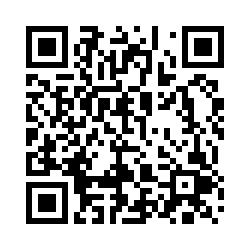 Trend QR CodeTrend Link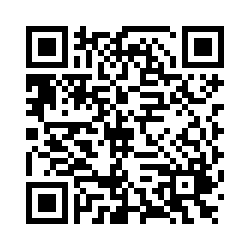 https://umaryland.az1.qualtrics.com/jfe/form/SV_eVSUvXwD46Ac222Videbeck. (2019). Psychiatric-mental Health Nursing. Wolters KluwerAdmission NotesAdmission Notes1200: Client with history of schizophrenia missing for 3 days was brought to hospital when they were found to be walking downtown responding to internal stimuli. Client previously nonadherent to medication regimen. Appears unkempt and dehydrated. Weight is 96kg (212lbs) and vitals are within defined parameters at this time. Client is confused on admission and is alert to self only. Started on olanzapine PO with intent to transition to depot injection when stable.1200: Client with history of schizophrenia missing for 3 days was brought to hospital when they were found to be walking downtown responding to internal stimuli. Client previously nonadherent to medication regimen. Appears unkempt and dehydrated. Weight is 96kg (212lbs) and vitals are within defined parameters at this time. Client is confused on admission and is alert to self only. Started on olanzapine PO with intent to transition to depot injection when stable.1200: Client with history of schizophrenia missing for 3 days was brought to hospital when they were found to be walking downtown responding to internal stimuli. Client previously nonadherent to medication regimen. Appears unkempt and dehydrated. Weight is 96kg (212lbs) and vitals are within defined parameters at this time. Client is confused on admission and is alert to self only. Started on olanzapine PO with intent to transition to depot injection when stable.1200: Client with history of schizophrenia missing for 3 days was brought to hospital when they were found to be walking downtown responding to internal stimuli. Client previously nonadherent to medication regimen. Appears unkempt and dehydrated. Weight is 96kg (212lbs) and vitals are within defined parameters at this time. Client is confused on admission and is alert to self only. Started on olanzapine PO with intent to transition to depot injection when stable.1200: Client with history of schizophrenia missing for 3 days was brought to hospital when they were found to be walking downtown responding to internal stimuli. Client previously nonadherent to medication regimen. Appears unkempt and dehydrated. Weight is 96kg (212lbs) and vitals are within defined parameters at this time. Client is confused on admission and is alert to self only. Started on olanzapine PO with intent to transition to depot injection when stable.Nurses’ NotesNurses’ NotesDay 2 0800: Client very drowsy today. Minimal responses to staff and other clients. 1000: Client becoming increasingly confused. Requested healthcare provider assess client.1150: Client grossly diaphoretic, delirious and noted to have significant muscle rigidity. Day 2 0800: Client very drowsy today. Minimal responses to staff and other clients. 1000: Client becoming increasingly confused. Requested healthcare provider assess client.1150: Client grossly diaphoretic, delirious and noted to have significant muscle rigidity. Day 2 0800: Client very drowsy today. Minimal responses to staff and other clients. 1000: Client becoming increasingly confused. Requested healthcare provider assess client.1150: Client grossly diaphoretic, delirious and noted to have significant muscle rigidity. Day 2 0800: Client very drowsy today. Minimal responses to staff and other clients. 1000: Client becoming increasingly confused. Requested healthcare provider assess client.1150: Client grossly diaphoretic, delirious and noted to have significant muscle rigidity. Day 2 0800: Client very drowsy today. Minimal responses to staff and other clients. 1000: Client becoming increasingly confused. Requested healthcare provider assess client.1150: Client grossly diaphoretic, delirious and noted to have significant muscle rigidity. Vital Signs Vital Signs Time: Day 2080008001150T97.6F (36.4C)97.6F (36.4C)104F(40C) P 7878144RR181826B/P130/80130/80172/98Pulse oximeter98% on RA98% on RA96% on RAPainnonenonenoneMuscle RigiditynonenonesevereClient FindingsTop  FindingsBlood pressureDelirium*DiaphoresisHeart rate*Muscle rigidity*Pulse oximeterRespiratory rateTemperature*Admission NotesAdmission Notes1200 – Client with history of schizophrenia missing for 3 days was brought to hospital when they were found to be walking downtown responding to internal stimuli. Client previously nonadherent to medication regimen. Appears unkempt and dehydrated. Weight is 96kg (212lbs) and vitals are within defined parameters at this time. Client is confused on admission and is alert to self only. Started on olanzapine PO with intent to transition to depot injection when stable.1200 – Client with history of schizophrenia missing for 3 days was brought to hospital when they were found to be walking downtown responding to internal stimuli. Client previously nonadherent to medication regimen. Appears unkempt and dehydrated. Weight is 96kg (212lbs) and vitals are within defined parameters at this time. Client is confused on admission and is alert to self only. Started on olanzapine PO with intent to transition to depot injection when stable.1200 – Client with history of schizophrenia missing for 3 days was brought to hospital when they were found to be walking downtown responding to internal stimuli. Client previously nonadherent to medication regimen. Appears unkempt and dehydrated. Weight is 96kg (212lbs) and vitals are within defined parameters at this time. Client is confused on admission and is alert to self only. Started on olanzapine PO with intent to transition to depot injection when stable.1200 – Client with history of schizophrenia missing for 3 days was brought to hospital when they were found to be walking downtown responding to internal stimuli. Client previously nonadherent to medication regimen. Appears unkempt and dehydrated. Weight is 96kg (212lbs) and vitals are within defined parameters at this time. Client is confused on admission and is alert to self only. Started on olanzapine PO with intent to transition to depot injection when stable.1200 – Client with history of schizophrenia missing for 3 days was brought to hospital when they were found to be walking downtown responding to internal stimuli. Client previously nonadherent to medication regimen. Appears unkempt and dehydrated. Weight is 96kg (212lbs) and vitals are within defined parameters at this time. Client is confused on admission and is alert to self only. Started on olanzapine PO with intent to transition to depot injection when stable.Nurses’ NotesNurses’ NotesDay 2 0800 Client very drowsy today. Minimal responses to staff and other clients. 1000 Client becoming increasingly confused. Requested healthcare provider assess client.1150 Client grossly diaphoretic, delirious and noted to have significant muscle rigidity. Day 2 0800 Client very drowsy today. Minimal responses to staff and other clients. 1000 Client becoming increasingly confused. Requested healthcare provider assess client.1150 Client grossly diaphoretic, delirious and noted to have significant muscle rigidity. Day 2 0800 Client very drowsy today. Minimal responses to staff and other clients. 1000 Client becoming increasingly confused. Requested healthcare provider assess client.1150 Client grossly diaphoretic, delirious and noted to have significant muscle rigidity. Day 2 0800 Client very drowsy today. Minimal responses to staff and other clients. 1000 Client becoming increasingly confused. Requested healthcare provider assess client.1150 Client grossly diaphoretic, delirious and noted to have significant muscle rigidity. Day 2 0800 Client very drowsy today. Minimal responses to staff and other clients. 1000 Client becoming increasingly confused. Requested healthcare provider assess client.1150 Client grossly diaphoretic, delirious and noted to have significant muscle rigidity. Vital Signs Vital Signs Time: Day 2080008001150Temp97.6F (36.4C)97.6F (36.4C)104F(40C) P 7878144RR181826B/P130/80130/80172/98Pulse oximeter98% on RA98% on RA96% on RAPainnonenonenoneMuscle RigiditynonenonesevereFinding Risk factorNot risk factorRecent upper respiratory infection*Poor nutrition*Age*High dose antipsychotic medications*Dehydration*Obesity*Admission NotesAdmission Notes1200 – Client with history of schizophrenia missing for 3 days was brought to hospital when they were found to be walking downtown responding to internal stimuli. Client previously nonadherent to medication regimen. Appears unkempt and dehydrated. Weight is 96kg (212lbs) and vitals are within defined parameters at this time. Client is confused on admission and is alert to self only. Started on olanzapine PO with intent to transition to depot injection when stable.1200 – Client with history of schizophrenia missing for 3 days was brought to hospital when they were found to be walking downtown responding to internal stimuli. Client previously nonadherent to medication regimen. Appears unkempt and dehydrated. Weight is 96kg (212lbs) and vitals are within defined parameters at this time. Client is confused on admission and is alert to self only. Started on olanzapine PO with intent to transition to depot injection when stable.1200 – Client with history of schizophrenia missing for 3 days was brought to hospital when they were found to be walking downtown responding to internal stimuli. Client previously nonadherent to medication regimen. Appears unkempt and dehydrated. Weight is 96kg (212lbs) and vitals are within defined parameters at this time. Client is confused on admission and is alert to self only. Started on olanzapine PO with intent to transition to depot injection when stable.1200 – Client with history of schizophrenia missing for 3 days was brought to hospital when they were found to be walking downtown responding to internal stimuli. Client previously nonadherent to medication regimen. Appears unkempt and dehydrated. Weight is 96kg (212lbs) and vitals are within defined parameters at this time. Client is confused on admission and is alert to self only. Started on olanzapine PO with intent to transition to depot injection when stable.1200 – Client with history of schizophrenia missing for 3 days was brought to hospital when they were found to be walking downtown responding to internal stimuli. Client previously nonadherent to medication regimen. Appears unkempt and dehydrated. Weight is 96kg (212lbs) and vitals are within defined parameters at this time. Client is confused on admission and is alert to self only. Started on olanzapine PO with intent to transition to depot injection when stable.Nurses’ NotesNurses’ NotesDay 2 0800 Client very drowsy today. Minimal responses to staff and other clients. 1000 Client becoming increasingly confused. Requested healthcare provider assess client.1150 Client grossly diaphoretic, delirious and noted to have significant muscle rigidity. Day 2 0800 Client very drowsy today. Minimal responses to staff and other clients. 1000 Client becoming increasingly confused. Requested healthcare provider assess client.1150 Client grossly diaphoretic, delirious and noted to have significant muscle rigidity. Day 2 0800 Client very drowsy today. Minimal responses to staff and other clients. 1000 Client becoming increasingly confused. Requested healthcare provider assess client.1150 Client grossly diaphoretic, delirious and noted to have significant muscle rigidity. Day 2 0800 Client very drowsy today. Minimal responses to staff and other clients. 1000 Client becoming increasingly confused. Requested healthcare provider assess client.1150 Client grossly diaphoretic, delirious and noted to have significant muscle rigidity. Day 2 0800 Client very drowsy today. Minimal responses to staff and other clients. 1000 Client becoming increasingly confused. Requested healthcare provider assess client.1150 Client grossly diaphoretic, delirious and noted to have significant muscle rigidity. Vital Signs Vital Signs Time: Day 2080008001150Temp97.6F (36.4C)97.6F (36.4C)104F(40C) P 7878144RR181826B/P130/80130/80172/98Pulse oximeter98% on RA98% on RA96% on RAPainnonenonenoneMuscle RigiditynonenonesevereWord ChoicesAgranulocytosisDeath *Irreversible tardive dyskinesia Permanent extra pyramidal symptomsAdmission NotesAdmission Notes1200 – Client with history of schizophrenia missing for 3 days was brought to hospital when they were found to be walking downtown responding to internal stimuli. Client previously nonadherent to medication regimen. Appears unkempt and dehydrated. Weight is 96kg (212lbs) and vitals are within defined parameters at this time. Client is confused on admission and is alert to self only. Started on olanzapine PO with intent to transition to depot injection when stable.1200 – Client with history of schizophrenia missing for 3 days was brought to hospital when they were found to be walking downtown responding to internal stimuli. Client previously nonadherent to medication regimen. Appears unkempt and dehydrated. Weight is 96kg (212lbs) and vitals are within defined parameters at this time. Client is confused on admission and is alert to self only. Started on olanzapine PO with intent to transition to depot injection when stable.1200 – Client with history of schizophrenia missing for 3 days was brought to hospital when they were found to be walking downtown responding to internal stimuli. Client previously nonadherent to medication regimen. Appears unkempt and dehydrated. Weight is 96kg (212lbs) and vitals are within defined parameters at this time. Client is confused on admission and is alert to self only. Started on olanzapine PO with intent to transition to depot injection when stable.1200 – Client with history of schizophrenia missing for 3 days was brought to hospital when they were found to be walking downtown responding to internal stimuli. Client previously nonadherent to medication regimen. Appears unkempt and dehydrated. Weight is 96kg (212lbs) and vitals are within defined parameters at this time. Client is confused on admission and is alert to self only. Started on olanzapine PO with intent to transition to depot injection when stable.1200 – Client with history of schizophrenia missing for 3 days was brought to hospital when they were found to be walking downtown responding to internal stimuli. Client previously nonadherent to medication regimen. Appears unkempt and dehydrated. Weight is 96kg (212lbs) and vitals are within defined parameters at this time. Client is confused on admission and is alert to self only. Started on olanzapine PO with intent to transition to depot injection when stable.Nurses’ NotesNurses’ NotesDay 2 0800 Client very drowsy today. Minimal responses to staff and other clients. 1000 Client becoming increasingly confused. Requested healthcare provider assess client.1150 Client grossly diaphoretic, delirious and noted to have significant muscle rigidity. 1200 Provider at bedsideDay 2 0800 Client very drowsy today. Minimal responses to staff and other clients. 1000 Client becoming increasingly confused. Requested healthcare provider assess client.1150 Client grossly diaphoretic, delirious and noted to have significant muscle rigidity. 1200 Provider at bedsideDay 2 0800 Client very drowsy today. Minimal responses to staff and other clients. 1000 Client becoming increasingly confused. Requested healthcare provider assess client.1150 Client grossly diaphoretic, delirious and noted to have significant muscle rigidity. 1200 Provider at bedsideDay 2 0800 Client very drowsy today. Minimal responses to staff and other clients. 1000 Client becoming increasingly confused. Requested healthcare provider assess client.1150 Client grossly diaphoretic, delirious and noted to have significant muscle rigidity. 1200 Provider at bedsideDay 2 0800 Client very drowsy today. Minimal responses to staff and other clients. 1000 Client becoming increasingly confused. Requested healthcare provider assess client.1150 Client grossly diaphoretic, delirious and noted to have significant muscle rigidity. 1200 Provider at bedsideVital Signs Vital Signs Time: Day 2080008001150Temp97.6F (36.4C)97.6F (36.4C)104F(40C) P 7878144RR181826B/P130/80130/80172/98Pulse oximeter98% on RA98% on RA96% on RAPainnonenonenoneMuscle RigiditynonenonesevereOrder CategoriesOrdersTransfer ordersTransfer to Intensive Care Unit *Transfer ordersTransfer to Medical Surgical UnitFever ManagementApply cooling blanket *Fever ManagementObtain vitals Q 1 hour *Medication OrdersIncrease olanzapine Medication OrdersNormal Saline IV *Admission NotesAdmission NotesAdmission Notes1200 – Client with history of schizophrenia missing for 3 days was brought to hospital when they were found to be walking downtown responding to internal stimuli. Client previously nonadherent to medication regimen. Appears unkempt and dehydrated. Weight is 96kg (212lbs) and vitals are within defined parameters at this time. Client is confused on admission and is alert to self only. Started on olanzapine PO with intent to transition to depot injection when stable.1200 – Client with history of schizophrenia missing for 3 days was brought to hospital when they were found to be walking downtown responding to internal stimuli. Client previously nonadherent to medication regimen. Appears unkempt and dehydrated. Weight is 96kg (212lbs) and vitals are within defined parameters at this time. Client is confused on admission and is alert to self only. Started on olanzapine PO with intent to transition to depot injection when stable.1200 – Client with history of schizophrenia missing for 3 days was brought to hospital when they were found to be walking downtown responding to internal stimuli. Client previously nonadherent to medication regimen. Appears unkempt and dehydrated. Weight is 96kg (212lbs) and vitals are within defined parameters at this time. Client is confused on admission and is alert to self only. Started on olanzapine PO with intent to transition to depot injection when stable.1200 – Client with history of schizophrenia missing for 3 days was brought to hospital when they were found to be walking downtown responding to internal stimuli. Client previously nonadherent to medication regimen. Appears unkempt and dehydrated. Weight is 96kg (212lbs) and vitals are within defined parameters at this time. Client is confused on admission and is alert to self only. Started on olanzapine PO with intent to transition to depot injection when stable.1200 – Client with history of schizophrenia missing for 3 days was brought to hospital when they were found to be walking downtown responding to internal stimuli. Client previously nonadherent to medication regimen. Appears unkempt and dehydrated. Weight is 96kg (212lbs) and vitals are within defined parameters at this time. Client is confused on admission and is alert to self only. Started on olanzapine PO with intent to transition to depot injection when stable.1200 – Client with history of schizophrenia missing for 3 days was brought to hospital when they were found to be walking downtown responding to internal stimuli. Client previously nonadherent to medication regimen. Appears unkempt and dehydrated. Weight is 96kg (212lbs) and vitals are within defined parameters at this time. Client is confused on admission and is alert to self only. Started on olanzapine PO with intent to transition to depot injection when stable.Nurses’ NotesNurses’ NotesNurses’ NotesDay 2 0800 Client very drowsy today. Minimal responses to staff and other clients. 1000 Client becoming increasingly confused. Requested healthcare provider assess client.1150 Client grossly diaphoretic, delirious and noted to have significant muscle rigidity. 1200 Provider at bedsideDay 2 0800 Client very drowsy today. Minimal responses to staff and other clients. 1000 Client becoming increasingly confused. Requested healthcare provider assess client.1150 Client grossly diaphoretic, delirious and noted to have significant muscle rigidity. 1200 Provider at bedsideDay 2 0800 Client very drowsy today. Minimal responses to staff and other clients. 1000 Client becoming increasingly confused. Requested healthcare provider assess client.1150 Client grossly diaphoretic, delirious and noted to have significant muscle rigidity. 1200 Provider at bedsideDay 2 0800 Client very drowsy today. Minimal responses to staff and other clients. 1000 Client becoming increasingly confused. Requested healthcare provider assess client.1150 Client grossly diaphoretic, delirious and noted to have significant muscle rigidity. 1200 Provider at bedsideDay 2 0800 Client very drowsy today. Minimal responses to staff and other clients. 1000 Client becoming increasingly confused. Requested healthcare provider assess client.1150 Client grossly diaphoretic, delirious and noted to have significant muscle rigidity. 1200 Provider at bedsideDay 2 0800 Client very drowsy today. Minimal responses to staff and other clients. 1000 Client becoming increasingly confused. Requested healthcare provider assess client.1150 Client grossly diaphoretic, delirious and noted to have significant muscle rigidity. 1200 Provider at bedsideVital Signs Vital Signs Vital Signs Time1200 Day 11200 Day 11200 Day 11150 Day 2Temp97.6F (36.4C)97.6F (36.4C)97.6F (36.4C)104F(40C) P or HR787878144RR18181826B/P118/68118/68118/68198/100Pulse oximeter98% on RA98% on RA98% on RA96% on RAPainnonenonenonenoneMuscle RigiditynonenonenonesevereOrdersOrdersTransfer client to the ICU Vital signs and core temp Q1HRStop olanzapineCooling blanket now to bring core temp to <100.4Start 0.9% NS IV@ 150ml/hrObtain a creatine kinaseAdminister 1 mg lorazepam IVP for muscle rigidityInsert foley catheter Transfer client to the ICU Vital signs and core temp Q1HRStop olanzapineCooling blanket now to bring core temp to <100.4Start 0.9% NS IV@ 150ml/hrObtain a creatine kinaseAdminister 1 mg lorazepam IVP for muscle rigidityInsert foley catheter Transfer client to the ICU Vital signs and core temp Q1HRStop olanzapineCooling blanket now to bring core temp to <100.4Start 0.9% NS IV@ 150ml/hrObtain a creatine kinaseAdminister 1 mg lorazepam IVP for muscle rigidityInsert foley catheter Transfer client to the ICU Vital signs and core temp Q1HRStop olanzapineCooling blanket now to bring core temp to <100.4Start 0.9% NS IV@ 150ml/hrObtain a creatine kinaseAdminister 1 mg lorazepam IVP for muscle rigidityInsert foley catheter Transfer client to the ICU Vital signs and core temp Q1HRStop olanzapineCooling blanket now to bring core temp to <100.4Start 0.9% NS IV@ 150ml/hrObtain a creatine kinaseAdminister 1 mg lorazepam IVP for muscle rigidityInsert foley catheter Transfer client to the ICU Vital signs and core temp Q1HRStop olanzapineCooling blanket now to bring core temp to <100.4Start 0.9% NS IV@ 150ml/hrObtain a creatine kinaseAdminister 1 mg lorazepam IVP for muscle rigidityInsert foley catheter OrdersTransfer client to the ICU Vital signs and core temp Q1HRStop olanzapineCooling blanket now to bring core temp to <100.4Start 0.9% NS IV@ 150ml/hrObtain a creatine kinaseAdminister 1 mg lorazepam IVP for muscle rigidityInsert indwelling urinary catheterTransfer client to the ICU Vital signs and core temp Q1HRStop olanzapineCooling blanket now to bring core temp to <100.4Start 0.9% NS IV@ 150ml/hrObtain a creatine kinaseAdminister 1 mg lorazepam IVP for muscle rigidityInsert indwelling urinary catheterAdmission NotesAdmission NotesAdmission Notes1200 – Client with history of schizophrenia missing for 3 days was brought to hospital when they were found to be walking downtown responding to internal stimuli. Client previously nonadherent to medication regimen. Appears unkempt and dehydrated. Weight is 96kg (212lbs) and vitals are within defined parameters at this time. Client is confused on admission and is alert to self only. Started on olanzapine PO with intent to transition to depot injection when stable.1200 – Client with history of schizophrenia missing for 3 days was brought to hospital when they were found to be walking downtown responding to internal stimuli. Client previously nonadherent to medication regimen. Appears unkempt and dehydrated. Weight is 96kg (212lbs) and vitals are within defined parameters at this time. Client is confused on admission and is alert to self only. Started on olanzapine PO with intent to transition to depot injection when stable.1200 – Client with history of schizophrenia missing for 3 days was brought to hospital when they were found to be walking downtown responding to internal stimuli. Client previously nonadherent to medication regimen. Appears unkempt and dehydrated. Weight is 96kg (212lbs) and vitals are within defined parameters at this time. Client is confused on admission and is alert to self only. Started on olanzapine PO with intent to transition to depot injection when stable.1200 – Client with history of schizophrenia missing for 3 days was brought to hospital when they were found to be walking downtown responding to internal stimuli. Client previously nonadherent to medication regimen. Appears unkempt and dehydrated. Weight is 96kg (212lbs) and vitals are within defined parameters at this time. Client is confused on admission and is alert to self only. Started on olanzapine PO with intent to transition to depot injection when stable.1200 – Client with history of schizophrenia missing for 3 days was brought to hospital when they were found to be walking downtown responding to internal stimuli. Client previously nonadherent to medication regimen. Appears unkempt and dehydrated. Weight is 96kg (212lbs) and vitals are within defined parameters at this time. Client is confused on admission and is alert to self only. Started on olanzapine PO with intent to transition to depot injection when stable.1200 – Client with history of schizophrenia missing for 3 days was brought to hospital when they were found to be walking downtown responding to internal stimuli. Client previously nonadherent to medication regimen. Appears unkempt and dehydrated. Weight is 96kg (212lbs) and vitals are within defined parameters at this time. Client is confused on admission and is alert to self only. Started on olanzapine PO with intent to transition to depot injection when stable.1200 – Client with history of schizophrenia missing for 3 days was brought to hospital when they were found to be walking downtown responding to internal stimuli. Client previously nonadherent to medication regimen. Appears unkempt and dehydrated. Weight is 96kg (212lbs) and vitals are within defined parameters at this time. Client is confused on admission and is alert to self only. Started on olanzapine PO with intent to transition to depot injection when stable.1200 – Client with history of schizophrenia missing for 3 days was brought to hospital when they were found to be walking downtown responding to internal stimuli. Client previously nonadherent to medication regimen. Appears unkempt and dehydrated. Weight is 96kg (212lbs) and vitals are within defined parameters at this time. Client is confused on admission and is alert to self only. Started on olanzapine PO with intent to transition to depot injection when stable.Nurses’ NotesNurses’ NotesNurses’ NotesDay 2 0800 Client very drowsy today. Minimal responses to staff and other clients. 1000 Client becoming increasingly confused. Requested healthcare provider assess client.1150 Client grossly diaphoretic, delirious and noted to have significant muscle rigidity. 1200 Provider at bedside.1230 IV started. Cooling blanket applied. Labs sent. Transferred to ICU.1300 Less diaphoretic. Minimally responding to staff. Lorazepam given. Foley catheter placed.Day 2 0800 Client very drowsy today. Minimal responses to staff and other clients. 1000 Client becoming increasingly confused. Requested healthcare provider assess client.1150 Client grossly diaphoretic, delirious and noted to have significant muscle rigidity. 1200 Provider at bedside.1230 IV started. Cooling blanket applied. Labs sent. Transferred to ICU.1300 Less diaphoretic. Minimally responding to staff. Lorazepam given. Foley catheter placed.Day 2 0800 Client very drowsy today. Minimal responses to staff and other clients. 1000 Client becoming increasingly confused. Requested healthcare provider assess client.1150 Client grossly diaphoretic, delirious and noted to have significant muscle rigidity. 1200 Provider at bedside.1230 IV started. Cooling blanket applied. Labs sent. Transferred to ICU.1300 Less diaphoretic. Minimally responding to staff. Lorazepam given. Foley catheter placed.Day 2 0800 Client very drowsy today. Minimal responses to staff and other clients. 1000 Client becoming increasingly confused. Requested healthcare provider assess client.1150 Client grossly diaphoretic, delirious and noted to have significant muscle rigidity. 1200 Provider at bedside.1230 IV started. Cooling blanket applied. Labs sent. Transferred to ICU.1300 Less diaphoretic. Minimally responding to staff. Lorazepam given. Foley catheter placed.Day 2 0800 Client very drowsy today. Minimal responses to staff and other clients. 1000 Client becoming increasingly confused. Requested healthcare provider assess client.1150 Client grossly diaphoretic, delirious and noted to have significant muscle rigidity. 1200 Provider at bedside.1230 IV started. Cooling blanket applied. Labs sent. Transferred to ICU.1300 Less diaphoretic. Minimally responding to staff. Lorazepam given. Foley catheter placed.Day 2 0800 Client very drowsy today. Minimal responses to staff and other clients. 1000 Client becoming increasingly confused. Requested healthcare provider assess client.1150 Client grossly diaphoretic, delirious and noted to have significant muscle rigidity. 1200 Provider at bedside.1230 IV started. Cooling blanket applied. Labs sent. Transferred to ICU.1300 Less diaphoretic. Minimally responding to staff. Lorazepam given. Foley catheter placed.Day 2 0800 Client very drowsy today. Minimal responses to staff and other clients. 1000 Client becoming increasingly confused. Requested healthcare provider assess client.1150 Client grossly diaphoretic, delirious and noted to have significant muscle rigidity. 1200 Provider at bedside.1230 IV started. Cooling blanket applied. Labs sent. Transferred to ICU.1300 Less diaphoretic. Minimally responding to staff. Lorazepam given. Foley catheter placed.Day 2 0800 Client very drowsy today. Minimal responses to staff and other clients. 1000 Client becoming increasingly confused. Requested healthcare provider assess client.1150 Client grossly diaphoretic, delirious and noted to have significant muscle rigidity. 1200 Provider at bedside.1230 IV started. Cooling blanket applied. Labs sent. Transferred to ICU.1300 Less diaphoretic. Minimally responding to staff. Lorazepam given. Foley catheter placed.Vital Signs Vital Signs Vital Signs Time1200 Day 11200 Day 11200 Day 11150 Day 213001400Temp97.6F (36.4C)97.6F (36.4C)97.6F (36.4C)104F(40C) 103F (39.4C)102.2FCP 787878144122100RR181818262018B/P118/68118/68118/68198/100188/90160/88Pulse oximeter98% on RA98% on RA98% on RA96% on RA95%on RA97%on RAPainnonenonenonenonenonenoneMuscle RigiditynonenonenonesevereseveresevereUrine50 ml amber50 mLamberOrdersOrdersTransfer client to the ICU Vital signs and core temp Q1HRStop olanzapineCooling blanket now to bring core temp to <100.4Start 0.9% NS IV@ 150ml/hrObtain a creatine kinaseAdminister 1 mg lorazepam IVP for muscle rigidityInsert foley catheter Transfer client to the ICU Vital signs and core temp Q1HRStop olanzapineCooling blanket now to bring core temp to <100.4Start 0.9% NS IV@ 150ml/hrObtain a creatine kinaseAdminister 1 mg lorazepam IVP for muscle rigidityInsert foley catheter Transfer client to the ICU Vital signs and core temp Q1HRStop olanzapineCooling blanket now to bring core temp to <100.4Start 0.9% NS IV@ 150ml/hrObtain a creatine kinaseAdminister 1 mg lorazepam IVP for muscle rigidityInsert foley catheter Transfer client to the ICU Vital signs and core temp Q1HRStop olanzapineCooling blanket now to bring core temp to <100.4Start 0.9% NS IV@ 150ml/hrObtain a creatine kinaseAdminister 1 mg lorazepam IVP for muscle rigidityInsert foley catheter Transfer client to the ICU Vital signs and core temp Q1HRStop olanzapineCooling blanket now to bring core temp to <100.4Start 0.9% NS IV@ 150ml/hrObtain a creatine kinaseAdminister 1 mg lorazepam IVP for muscle rigidityInsert foley catheter Transfer client to the ICU Vital signs and core temp Q1HRStop olanzapineCooling blanket now to bring core temp to <100.4Start 0.9% NS IV@ 150ml/hrObtain a creatine kinaseAdminister 1 mg lorazepam IVP for muscle rigidityInsert foley catheter Transfer client to the ICU Vital signs and core temp Q1HRStop olanzapineCooling blanket now to bring core temp to <100.4Start 0.9% NS IV@ 150ml/hrObtain a creatine kinaseAdminister 1 mg lorazepam IVP for muscle rigidityInsert foley catheter Transfer client to the ICU Vital signs and core temp Q1HRStop olanzapineCooling blanket now to bring core temp to <100.4Start 0.9% NS IV@ 150ml/hrObtain a creatine kinaseAdminister 1 mg lorazepam IVP for muscle rigidityInsert foley catheter The nurse determines the client’s status has SelectThe nurse determines the client’s status has deteriorated slightly The nurse determines the client’s status has improved slightly *The nurse determines the client’s status has remained Unchangedevidenced by theSelectevidenced by theNeurologic statusevidenced by theTemperature*evidenced by theUrine characteristicsNurses’ NotesDay 11200 – Client was brought to hospital when they were found to be walking downtown responding to internal stimuli. Client previously nonadherent to medication regimen. Client appears unkempt and dehydrated from wandering away from home for 3 days. Client weight is 96kg (212lbs.) and vitals are within defined parameters at this time. Client is confused on admission. Client is alert to self only. Client started on olanzapine PO with intent to transition to depot injection when stable.Day 2 0800 Client very drowsy today. Minimal responses to staff and other clients. T 97.6F (36.4C), P78, RR 18, 130/80, pulse oximeter 98% on RA.1000 Client becoming increasingly confused. Requested healthcare provider assess client.1150 Client grossly diaphoretic, delirious and noted to have significant muscle rigidity. 104F(40C) T 144, RR 26, 172,9880, pulse oximeter 96% on RA.Day 11200 – Client was brought to hospital when they were found to be walking downtown responding to internal stimuli. Client previously nonadherent to medication regimen. Client appears unkempt and dehydrated from wandering away from home for 3 days. Client weight is 96kg (212lbs.) and vitals are within defined parameters at this time. Client is confused on admission. Client is alert to self only. Client started on olanzapine PO with intent to transition to depot injection when stable.Day 2 0800 Client very drowsy today. Minimal responses to staff and other clients. T 97.6F (36.4C), P78, RR 18, 130/80, pulse oximeter 98% on RA.1000 Client becoming increasingly confused. Requested healthcare provider assess client.1150 Client grossly diaphoretic, delirious and noted to have significant muscle rigidity. 104F(40C) T 144, RR 26, 172,9880, pulse oximeter 96% on RA.Client FindingsTop  FindingsBlood pressureDelirium*DiaphoresisHeart rate*Muscle rigidity*Pulse oximeterRespiratory rateTemperature*